ТОМСКАЯ ОБЛАСТЬМОЛЧАНОВСКИЙ РАЙОНАДМИНИСТРАЦИЯ МОГОЧИНСКОГО СЕЛЬСКОГО ПОСЕЛЕНИЯПОСТАНОВЛЕНИЕот «15» декабря 2020 г.							                                                    		№ 151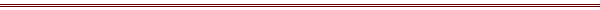 с. МогочиноОб утверждении ожидаемых итогов социально – экономического развития за 2020 год и прогноза социально-экономического развития Могочинского сельского поселения на 2021 год и на период 2022-2023 годыВ соответствии с пунктом 13.5 статьи 13 Положения о бюджетном процессе в Могочинском сельском поселении Молчановского района Томской области, утвержденном решением Совета Могочинского сельского поселения от 13.11.2015 г. № 106, Постановлением Администрации Могочинского сельского поселения «Об утверждении порядка разработки прогноза социально-экономического развития Муниципального образования «Могочинское сельское поселение» от 13.10.2011г. № 94.ПОСТАНОВЛЯЮ:1.Утвердить предварительные итоги социально-экономического развития Могочинского сельского поселения за 2020 год и прогноза социально-экономического развития Могочинского сельского поселения на 2021 год и на период 2022-2023 годы (приложение 1,2). 2.Настоящее постановление вступает в силу с момента подписания.3.Контроль за исполнением настоящего постановления возложить на заместителя Главы Администрации Могочинского сельского поселения.Глава Могочинского                  						А.В. Детлуковасельского поселения                   Приложение 1 к постановлению Администрации Могочинского сельского поселенияот  15 декабря 2020г. № 151Предварительные итоги социально-экономического развития Могочинского сельского поселения за 2020 годПо данным похозяйственной книги численность населения – 3 626 человека, по категориям население распределилось:пенсионеров — 1121 чел.;детей — 859 чел.; работающих — 480 чел.; безработных — 1007 чел. в т.ч. (официально зарегистрированы 107 человека в том числе, в с.Могочино — 86, в с.Сулзат - 20, в Игреково - 1);инвалидов 1 и 2 групп — 19 чел.;студенты, проживающие за пределами поселения - 130 человек;военнослужащие - 10 человек. Численность населения Могочинского сельского поселения (человек)По данным МУП «Центр поддержки малого предпринимательства и консультирования селян» на постоянном обслуживании находится 60 предпринимателей, 7 в с. Сулзат: и 53 в с. Могочино, которые фактически осуществляют деятельность в поселении и официально зарегистрированы: Как видно предприниматели осуществляют предпринимательскую деятельность во многих сферах: торговля, сельское хозяйство, лесозаготовки, бытовые услуги, сбор и переработка дикоросов, хлебопечение и т.д. В 2019 году в с.Могочино образовалось новое микропредприятие – ИП Шмаров Н.В, занимающееся производством чая и кофе.ТорговляКоличество розничных торговых точек в с. Могочино - 32, Торговля горюче-смазочными материалами осуществляется с привозного автомобиля — ИП Якимов Александр Петрович. Деятельность кафе осуществляют один предприниматель - ИП Кононова Валентина Леонидовна. Производство хлебобулочных изделий осуществляет 3 пекарни в с. Могочино. Услуги (в качестве основного вида деятельности) осуществляют следующие предприниматели:— услуги по ремонту металлических изделий, машин и оборудования (Майков Николай Николаевич; Мамзер Владимир Васильевич, Бгавин Александр Владимирович)— услуги пассажирского транспорта (Величко Александр Витальевич, Майков Олег Александрович, Наливайко Роман Михайлович); — паромная переправа (Капинос Владимир Ильич, ООО ТПК «Энергоресурс»);— ремонт и техническое обслуживание бытовой радиоэлектронной аппаратуры (Артыбашев Игорь Юрьевич);Функционируют два цеха по переработке древесины в сёлах Могочино и Сулзат, столярный цех в с. Могочино, пункт приёма и переработки дикоросов в с. Сулзат.Могочинское сельское поселение можно назвать «центром развития туризма Молчановского района». Пристального внимания заслуживают уникальные объекты: - Свято-Никольский женский монастырь (основан 1 октября 1989г.) играет большую роль в жизни села, поскольку имеет обширное хозяйство, его ежемесячно посещают сотни паломников; - Свято-Преображенский мужской монастырь (старый посёлок Верхний Волок). Здание храма рассчитано на 5 тыс. прихожан и 1,5 тыс. монахов. В настоящее время активно идет строительство Михаило - Архангельского храма. Храм был заложен в августе 2018 года, а в октябре 2018 рабочие приступили к кладке стен. Михаило-Архангельский храм, рассчитанный на 200 человек, станет частью комплекса монастырского скита. Здесь также строится игуменский корпус, гостевой дом, планируется построить келейный корпус, склад с котельной и другие подсобные сооружения. Возведение скита рассчитывают завершить через год. После чего продолжится реализация масштабного проекта по строительству Преображенского монастыря;- Cтудия «Иконописи» Юрия Николаевича Водзинского при Свято-Никольском женском монастыре (единственная в регионе школа по обучению редкому искусству); - Памятник на месте захоронения блаженных мучениц Лаврентии Гарасымив и Олимпии Бида - монахинь греко-католической Церкви, умерших в ссылке за свою веру в . (на месте бывшей д. Харск, район села Сулзат). Ежегодно совершается паломничество католических верующих из Кемерово, Новокузнецка, Новосибирска, Прокопьевска, Томска, а также Германии, Польши, Украины;- музей им. А.С. Пушкина при средней Могочинской школе (основан в . экспозиции занимают два больших зала, есть копии рукописей Пушкина, многие — на бумаге пушкинской эпохи);- урочище «Семиозерье» вызывает интерес чистым воздухом, озерной прозрачной водой, живописной природой. Семиозерье состоит из семи озер: Прямое, Окуневое, долгое, Амелькино, Балабановское, Чебачье и Безымянное;- база отдыха «Харская заимка» в народе называют «сокровищницей грибных мест». Харскую заимку окружают семь озер. В настоящее время арендует землю для реакреационной зоны ИП Кузнецов Владимир Николаевич;- база отдыха «Черкесовская заимка» состоит из нескольких деревенских домиков, с русской печкой и полатями. Черкесовская заимка расположена в уединенном месте, сосновом бору, с баней на берегу озера. Культура Представлена тремя библиотеками, двумя Домами творчества и досуга. В 2019 году творческие коллективы поселения участвовали в областных, межрайонных конкурсах и фестивалях, занимая призовые места.Образование Представлено двумя школами: МБОУ «Могочинская СОШ» - 418 детей, в т.ч. ГДО — 50 детей, МАОУ «Сулзатская СОШ» - 71 ребенок. Детей из села Игреково ежедневно доставляют на автомобиле «Газель» в Могочинскую школу на обучение.Для реализации права граждан на доступное и бесплатное образование в образовательных учреждениях активно используются  различные формы обучения: очная, заочная, семейное образование (МБОУ «Могочинская СОШ»)Здравоохранение Представлено - двумя общеврачебными практиками №1 и №2, врачебной (с. Сулзат); - подстанцией станция скорой медицинской помощи в с. Могочино.Несмотря на высокий сырьевой потенциал Могочинского сельского поселения (лес, дикоросы, рыба и пр.), экономика поселения развивается не достаточно. Рыбное хозяйство В целом в поселении расположено около 30 озер промышленного лова. Лесное хозяйство Осуществляется заготовка древесины субъектами хозяйственной деятельности, арендующими лесные участки: не зарегистрированные на территории поселения (и района). В рамках реализации 165-ОЗ Закона Томской области «Об установлении порядка и нормативов заготовки гражданами древесины для собственных нужд» формируются списки нуждающихся граждан в древесине.Сельское хозяйство В Могочинском сельском поселении 1810 домохозяйств, в которых содержатся сельскохозяйственные животные и птица. Из них крупного рогатого - 558, в т.ч. коров -268, свиней -112, овец -49, коз -57, лошадей - 11, птица -817, кролики -741, пчелосемьи -194.Малые формы хозяйствования представлены крестьянскими (фермерскими) хозяйствами (К(Ф)Х Воронин Владимир Анатольевич занимается заготовкой сена; К(Ф)Х Лихачева Татьяна Анатольевна занимается разведением молочного КРС; Пинько Михаил Андреевич занимается пчеловодством; К(Ф)Х Самойленко Владимир Александрович занимается заготовкой сена, К(Ф)Х Заяц Елена Владимировна  занимается разведением молочного КРС, Майкова Нина Михайловна занимается разведением кроликов;) и личными подсобными хозяйствами, многие из которых намерены заниматься разведением скота, в поселении для этого имеются все условия. 	Свою продукцию ЛПХ реализуют внутри поселения, приезжему населению. Помимо занятия личным подсобным хозяйством население занимается выловом рыбы, сбором дикоросов.ОЭАиП Администрации Молчановского района и поселения в весенний период по заявкам граждан поселения организуется завоз молодняка птицы, поросят, кормов (зерна, комбикорма), семенного элитного картофеля. Желающим предоставляется информация, где и по какой цене можно приобрести бычков, телят, племенной скот. Реализуются меры государственной поддержки сельхозтоваропроизводителей, в частности предоставляются субсидии на развитие молочного скотоводства, возмещение части затрат на уплату процентов по кредитам и займам, на возмещение части затрат по приобретению сельскохозяйственной техники и оборудования.Крестьянские (фермерские) хозяйства района в последние годы активно принимают участие в региональных конкурсах «Поддержка начинающих фермеров», «Семейная животноводческая ферма».Строительный комплекс в поселении характеризуется преимущественно индивидуальным жилищным строительством.Показатели прогноза социально-экономического развития Могочинского сельского поселения до 2023 года сформированы на основе анализа экономической ситуации за 2019 год, предварительной оценки развития сельского поселения в 2020 году, статистических данных за 2016 – 2019 годы, с учетом тенденций, складывающихся в экономике и социальной сфере Могочинского сельского поселения.Разработка прогноза социально-экономического развития на 2021 - 2023 годы осуществлялась по следующим вариантам:- первый вариант (инерционный) - отражает развитие экономики в условиях относительно устойчивой, но, по сравнению с текущим периодом, несколько менее благоприятной комбинации внешних и внутренних условий;- второй вариант (умеренно оптимистичный) – ориентирует на относительное улучшение за счет мер по ускорению экономического роста.Приложение 2 к постановлению Администрации Могочинского сельского поселенияот 15.12.2020 № 151Основные показатели прогнозасоциально-экономического развитияМогочинского сельского поселения на 2021 – 2023 г.г.Глава Могочинского сельского поселения											А.В. ДетлуковаНаименование2020 год2019 год    2018 год2017 год2016 год2015 год2014 год2013 годНаименованиеВсегоВсегоВсего Всего Всего Всего Всего Всегос. Могочино2 8883 0113 0483 0453 0873 0862 9573 071с. Сулзат580612619609606608600642с. Игреково158160166168172172169166Всего по Могочинскому сельскому поселению3 62637853 8693 8693 8693 8663 7263 879№ п/пНаименование / ФИОВид деятельности1ЖУЙКОВА СВЕТЛАНА ВЛАДИМИРОВНА Разведение свиней2ЖУКОВСКИЙ МИХАИЛ МИХАЙЛОВИЧТорговля розничная преимущественно пищевыми продуктами, включая напитки, и табачными изделиями в неспециализированных магазинах3КИРИЛОВ АЛЕКСАНДР НИКОЛАЕВИЧТорговля розничная преимущественно пищевыми продуктами, включая напитки, и табачными изделиями в неспециализированных магазинах4КРОПИН АЛЕКСЕЙ ЛЕОНИДОВИЧДеятельность по чистке и уборке прочая, не включенная в другие группировки5КУЗНЕЦОВ ВЛАДИМИР НИКОЛАЕВИЧСбор и заготовка дикорастущих грибов6ЛИХАЧЁВА ТАТЬЯНА АНАТОЛЬЕВНАРазведение молочного крупного рогатого скота, производство сырого молока7ПЛОТНИКОВ МИХАИЛ ЮРЬЕВИЧРазведение молочного крупного рогатого скота, производство сырого молока№ п/пНаименование / ФИООсновной вид деятельности1САМОЙЛЕНКО ВЛАДИМИР АЛЕКСАНДРОВИЧВыращивание однолетних кормовых культур2ЗАЯЦ ЕЛЕНА ВЛАДИМИРОВНАРазведение молочного крупного рогатого скота, производство сырого молока3ДЕРЕВЯННОВА ЮЛИЯ СЕРГЕЕВНАРазведение свиней4ПИНЬКО МИХАИЛ АНДРЕЕВИЧПчеловодство медового направления5МАЙКОВА НИНА МИХАЙЛОВНАРазведение кроликов и прочих пушных зверей на фермах6ВОРОНИН ВЛАДИМИР АНТАТОЛЬЕВИЧПредоставление услуг в области растениеводства7НЕВМЕРЖИЦКИЙ СЕРГЕЙ НИКОЛАЕВИЧЛесоводство и прочая лесохозяйственная деятельность8ОБЩЕСТВО С ОГРАНИЧЕННОЙ ОТВЕТСТВЕННОСТЬЮ "ТОРГОВО-ПРОМЫСЛОВАЯ КОМПАНИЯ "СИБИРЬ"Рыболовство пресноводное9КОНОНОВА В.Л, КАПИНОС В.И, РОМАНЮК Н.Е.Производство хлеба и мучных кондитерских изделий, тортов и пирожных недлительного хранения10МОЛОФЕЕВА АНАСТАСИЯ АНАТОЛЬЕВНАПроизводство прочей верхней одежды11ТУМАНОВА МАРИНА ВЛАДИМИРОВНАПроизводство изделий из пробки, соломки и материалов для плетения; производство корзиночных и плетеных изделий12БГАВИН АЛЕКСАНДР ВЛАДИМИРОВИЧПроизводство строительных металлических конструкций, изделий и их частей13МАЙКОВ НИКОЛАЙ НИКОЛАЕВИЧОбработка металлических изделий механическая14ЗОЛОТАРЕВ ВИТАЛИЙ ОЛЕГОВИЧПроизводство замков и петель15ШАКЛЕИН СЕРГЕЙ АНАТОЛЬЕВИЧУстановка дверей (кроме автоматических и вращающихся), окон, дверных и оконных рам из дерева или прочих материалов16СОКОЛОВ АНДРЕЙ АНДРЕЕВИЧ, ТРУЩЕНКОВ ИГОРЬ АНАТОЛЬЕВИЧТехническое обслуживание и ремонт автотранспортных средств17ОСТАПЕНКО ДЕНИС АЛЕКСАНДРОВИЧТорговля розничная автомобильными деталями, узлами и принадлежностями18ЯКИМОВ АЛЕКСАНДР ПЕТРОВИЧТорговля оптовая моторным топливом, включая авиационный бензин19АЛИСТРАТОВА ЕКАТЕРИНА ВЛАДИМИРОВНА, ЕВСЕЕВА ТАМАРА АНАТОЛЬЕВНА, ИВАНОВ ВЛАДИМИР АЛЕКСАНДРОВИЧ, ИВАНОВ ЮРИЙ ВЛАДИМИРОВИЧ, КАПИНОС ТАТЬЯНА ЕВГЕНЬЕВНА, МАЙКОВА ТАТЬЯНА ВЛАДИМИРОВНА, ПШЕНИЧНИКОВА ЕЛЕНА ЯКОВЛЕВНА, РУДАКОВА ОЛЬГА ФЕДОРОВНА, СЕРЕГИНА НАТАЛЬЯ БОРИСОВНА, ШВЕДОВ СЕРГЕЙ ВИКТОРОВИЧТорговля розничная преимущественно пищевыми продуктами, включая напитки, и табачными изделиями в неспециализированных магазинах20АНДРЮКОВ АЛЕКСАНДР ЮРЬЕВИЧТорговля розничная аудио- и видеотехникой в специализированных магазинах21КОВШИКОВА ОЛЬГА ПЕТРОВНА, МИКОВА АЛЕКСАНДРА ЛАГЕЕВНА, ШВЕДОВА ЛАРИСА ВЛАДИМИРОВНАТорговля розничная одеждой в специализированных магазинах22ЖИГАЙЛОВА АЛЛА ВИКТОРОВНАТорговля розничная мужской, женской и детской одеждой в специализированных магазинах23КУЗНЕЦОВА ЕЛЕНА ВАЛЕРЬЕВНАТорговля розничная цветами и другими растениями, семенами и удобрениями в специализированных магазинах24КАПИНОС ЛАРИСА СЕРГЕЕВНАТорговля розничная непродовольственными товарами, не включенными в другие группировки, в специализированных магазинах25ЗЕМЕЛЬ ЕКАТЕРИНА АЛЕКСАНДРОВНА, МАТАФОНОВА НАТАЛЬЯ ГЕННАДЬЕВНАТорговля розничная в нестационарных торговых объектах и на рынках26ВЕЛИЧКО АЛЕКСАНДР ВИТАЛЬЕВИЧ, НАЛИВАЙКО РОМАН МИХАЙЛОВИЧДеятельность такси27МАЙКОВ ОЛЕГ АЛЕКСАНДРОВИЧ, ХАРЧЕНКО ВИКТОР ВЛАДИМИРОВИЧДеятельность автомобильного грузового транспорта и услуги по перевозкам28ЖУРОВ ПАВЕЛ СЕРГЕЕВИЧДеятельность автомобильного грузового транспорта29ОБЩЕСТВО С ОГРАНИЧЕННОЙ ОТВЕТСТВЕННОСТЬЮ "ВОЛНА"Деятельность внутреннего водного грузового транспорта30КОНОНОВА ВАЛЕНТИНА ЛЕОНИДОВНАДеятельность ресторанов и услуги по доставке продуктов питания31КИЛЕЕВ АНДРЕЙ ВЛАДИМИРОВИЧРазработка компьютерного программного обеспечения32БЕЛЯЕВА ВИОЛЕТТА ПЕТРОВНАДеятельность страховых агентов и брокеров33ТКАЧУК СВЕТЛАНА ИОСИФОВНАДеятельность в области фотографии34АРТЫБАШЕВ ИГОРЬ ЮРЬЕВИЧРемонт электронной бытовой техники35ДАНЬШИНА ЕКАТЕРИНА СЕРГЕЕВНА, СЕДЕЛЬНИКОВ СТАНИСЛАВ ОЛЕГОВИЧ, ТАРАСЕНКО АНАСТАСИЯ СЕРГЕЕВНАПредоставление услуг парикмахерскими и салонами красоты№ПоказателиЕд. изм.2019 отчет2020г. (оценка)Вариант 1Вариант 1Вариант 1Вариант 2Вариант 2Вариант 2№ПоказателиЕд. изм.2019 отчет2020г. (оценка) 2021г. прогноз2022г. прогноз2023г. прогноз2021г. прогноз2022г. прогноз2023г. прогноз1Численность постоянного населения (на конец года)чел.37853626380038103850382038523870в том числе:городскогочел.сельскогочел.378536263800381038503820385238702Число родившихсячел.23222528304049503Число умершихчел.42294140353835334Численность безработных (на конец года)чел.231072020201917165Отгружено товаров собственного производства, выполнено работ и услуг собственными силами, всегомлн. руб.5,35,566,56,56776Объем платных услуг населениюмлн. руб.0,250,250,280,250,250,270,20,27Оборот розничной торговлимлн. руб.3,003,14,57343338Ввод в эксплуатацию жилых домов за счет всех источников финансированиям2 общ. пл.00304050 50 60  609 Валовой сбор во всех категориях хозяйств:Зерна, всеготонн00000000Картофеля,  всеготонн12301250128013001300128013501380Овощей, всеготонн143145150160160150150150Мясо (скот и птица на убой в живом весе), всеготонн4242434345485055Молоко, всеготонн300305306310310350370380Объем ввода жильякв. м00Оборот розничной торговли во всех каналах реализациимлн. руб.160170220250250250260265Количество малых предприятийед.-----Численность официально зарегистрированных безработныхчеловек23107222120201817